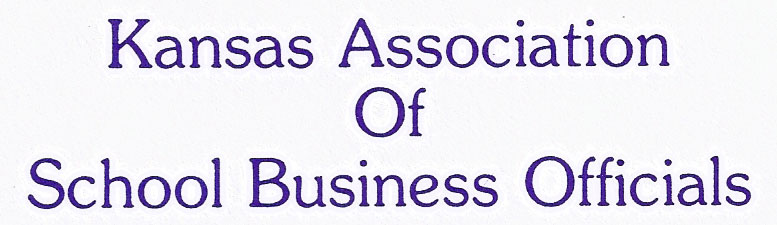 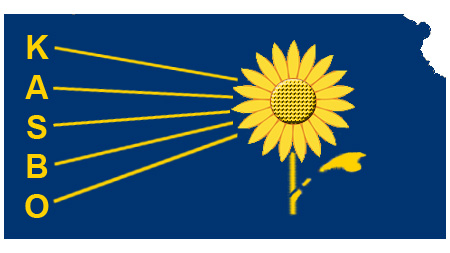 KASBO Board MeetingTuesday, April 8, 2014      6:00 – 8:00 p.m.Topeka Capitol Plaza Hotel – Emerald IIICall to Order		Doug Schwinn, President presidingApproval of Minutes	Vicki Bradley, Secretary    Approval of Treasurer’s Report	Diane Ney, Treasurer Welcome and IntroductionsConvention ReportsSchedule, Attendance, Vendor ListReview Board Responsibilities at Convention:Attend new attendees workshop Wednesday 1:00 – 1:30 pmThank vendor sponsors at Showcase 3:00-5:30 pmThanks vendor party sponsors at Vendor Party 6:00-10:00 pmWelcome honored guests at reception Thursday 5:00-6:00 pmTable assignments at banquet Thursday 6:00 pmMotions and seconds for Official Business MeetingMinutesTreasurer’s ReportFull listDonations to Performing Groups2015 Convention SpeakerConvention 2018RevTrak WebsiteRecruiting Volunteers (future photographer)Future Meeting Dates:August 22, 2014  WichitaNovember 13, 2014  SalinaJanuary 25, 2015  WichitaApril 14, 2015	WichitaASBOAEDG Disaster Relief FundFebruary Executive Leadership Forum  2014 Annual Meeting & Expo   September 19-22, 2014
Gaylord Palms Resort & Convention Center  Kissimmee, FloridaOther items as may ariseNext meeting Adjourn